На основу члана 63. став 1. и члана 54. Закона о јавним набавкама („Сл. Гласник РС“ број 124/12, 14/15 и 68/15) Комисија за јавну набавку обавештава сва заинтересована лица у поступку да је извршена измена и допуна Конкурсне документације за јавну набавку Услуге систематског прегледа, редни број ЈН 05/2019 ИЗМЕНА И ДОПУНА КОНКУРСНЕ ДОКУМЕНТАЦИЈЕ БРОЈ 11. На страни 13 од 45 Конкурсне документације у поглављу 3.2 ДОДАТНИ УСЛОВИ мења се следећи текст:ТЕХНИЧКИ КАПАЦИТЕТ„ Да понуђач минимално располаже (као власник, закупац или корисник) медицинском опремом, тј. средствима за рад неопходним за извршење услуга из Спецификације предмета јавне набавке, и то: Лабораторијом опремљеном за обављање предметних анализа Ултразвучним апаратом - најмање 6 комада Шпалт-лампом - најмање 6 комада Колпоскоп - најмање 6 комада Спирометар - најмање 6 комада Мултислајс скенер апарат  NMR (Нуклеарна Магнетна Резонанца) апарат, јачине магнетног поља од минимално 1.5T“тако да сада гласи:ТЕХНИЧКИ КАПАЦИТЕТ„ Да понуђач минимално располаже (као власник, закупац или корисник) медицинском опремом, тј. средствима за рад неопходним за извршење услуга из Спецификације предмета јавне набавке, и то: Лабораторијом опремљеном за обављање предметних анализа Ултразвучним апаратом - најмање 6 комада Шпалт-лампом - најмање 6 комада Колпоскоп - најмање 6 комада Спирометар - најмање 6 комада“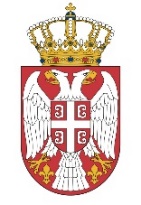 Република СрбијаМИНИСТАРСТВО ГРАЂЕВИНАРСТВА,САОБРАЋАЈА И ИНФРАСТРУКТУРЕБрој: 404-02-13/2019-02Датум: 04.03.2019. годинеНемањина 22-26, Београд